ПРИМОРСКАЯ ТРАНСПОРТНАЯ ПРОКУРАТУРА РАЗЪЯСНЯЕТ(ул. Адмирала Фокина, д. 2, г. Владивосток)При рассмотрении дел об административных правонарушениях будут использоваться системы видео-конференц-связи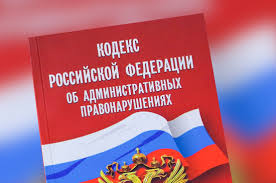 Федеральным законом от 12.11.2018                          № 410-ФЗ внесены изменения в Кодекс Российской Федерации об административных правонарушениях, предусматривающие возможность использования систем видео-конференц-связи при рассмотрении дел об административных правонарушениях.Установлено, что в случае если судьей признано обязательным присутствие в судебном заседании участника производства по делу об административном правонарушении, который по объективным причинам не имеет такой возможности, судья разрешает вопрос об участии (при наличии технической возможности) указанного лица в судебном заседании путем использования систем видео-конференц-связи.Об участии в судебном заседании лиц, присутствие которых признано обязательным в судебном заседании, путем использования систем видео-конференц-связи судья выносит определение. Копии такого определения не позднее следующего рабочего дня после дня его вынесения направляются соответствующим участникам производства по делу об административном правонарушении, а также в соответствующий суд или учреждение, в которых будет организована видео-конференц-связьОбъяснения участников производства по делу, полученные путем использования систем видео-конференц-связи, допускаются в качестве доказательств.Использование систем видео-конференц-связи в закрытом судебном заседании не допускается.Указанные изменения вступили в действие с 23 ноября 2018 года.Разъяснения подготовил помощник Приморского транспортного прокурора Петракова А.А.